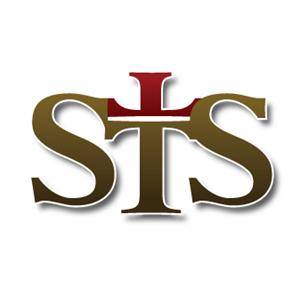 WAIVER OF RESPONSIBILITYPlease read the following paragraphs closely and sign below:Travelers who join this study tour are making a commitment to serious and challenging academic study. The program is more physically demanding than most tours to Israel.  Participants will be required to walk significant distances on consecutive days, uphill, downhill, on uneven steps and sometimes over rocky and difficult terrain.  Depending on the time of year of the program, weather conditions can be very hot and dry.  These physical difficulties are further complicated by the fact that North Americans arriving to Israel experience a change in time zones (lack of sleep, jet lag) and dietary conditions.  Therefore, this program is not designed for persons with limitations which preclude somewhat strenuous physical exertion.Further, participation in this program is done completely and solely at your own risk.  Neither Shepherds Theological Seminary, its staff or related personnel, assumes responsibility or liability for accident, sickness or injury.STATEMENT:  I have read the above paragraphs, understand and agree with their contents, and accept the risks involved with participation in the program.Name (Print): 		______________________________________________________________Signature:  		______________________________________________________________Date:			_______________________Name of Witness (Print):   ______________________________________________________________Signature of Witness: 	______________________________________________________________Date:  			_______________________